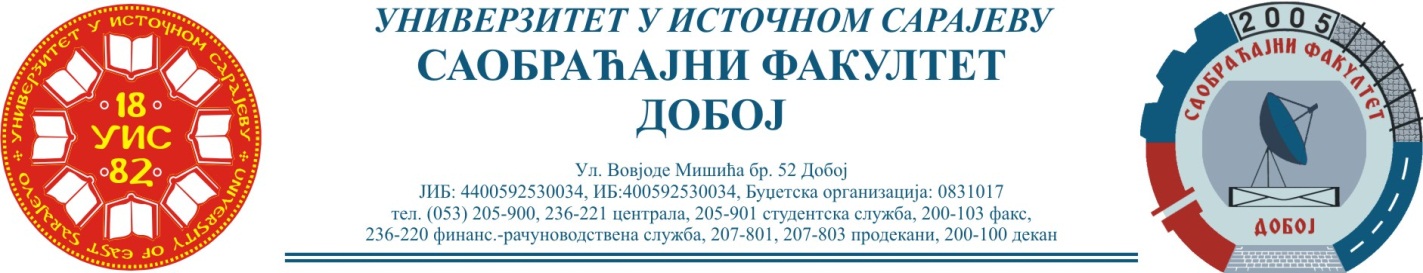 Добој, 10.04.2023. године                                                                      Школска година  2022/2023II Циклус студија Смјер – „Друмски и градски саобраћај“БОДОВАЊЕ ПРЕДИСПИТНИХ ОБАВЕЗА ПРИЈАВЉЕНИХ КАНДИДАТА ЗА  ТРЕЋИ ИСПИТНИ РОКПРЕДМЕТ: „Техничка дијагностика моторних возила“Заказан за дан: 12.04.2023. годинеУсмени дио испита одржат ће се  у утврђеном термину 12.04.2023. године са почетком у 1600 сати  у учионоци 14. Студен је „обавезан“ да обезбиједи присуство једног студента или сарадника усменом дијелу испита, а уколико није у могућности о истом је потребно информисати предметног професора двадесет четири (24) сата прије заказаног термина.                                                                                                              Резултате доставио:                                                                                                   Др Здравко Б. Нунић, ванр.проф.                                                                                                          ____________________________P.бр.ПРЕЗИМЕ И ИМЕБрој индек.ПРЕДИСПИТОБАВЕЗЕСЕМИНА РАДТЕСТОСТ. БРОЈ БОДОВА НА УСМЕНОМ Могу. оства. 35 бодоваUKUPNOОЦЈЕНАP.бр.ПРЕЗИМЕ И ИМЕБрој индек.П+В+АВ=Мог. Ост.10 бодоваМогуће остварити 20 бодоваМогуће остварити 40 бодоваОСТ. БРОЈ БОДОВА НА УСМЕНОМ Могу. оства. 35 бодоваUKUPNOОЦЈЕНА1.Дукић Маријана319-II/223+3=610+8=18